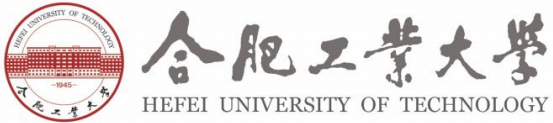 2021年博士生导师短期出国交流单位推荐意见――――――――――――――――――――――――――――――――――――――――――――――――――――申请人姓名：                                      指导派出学生姓名：合作教授：                                        所在年级及学号：合作项目或课题：                                  外方指导老师：拟访问国别院校/机构：                             拟留学国别院校/单位：内容：政治思想表现，学术业务水平，外语水平及健康状况，出国交流的必要性和可行性，重点介绍国外合作项目和课题的情况等。                                                                          本人签名：                                                  X年X月x日                                                 单位领导签字:盖公章X年X月x日